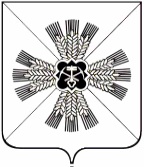 КЕМЕРОВСКАЯ ОБЛАСТЬАДМИНИСТРАЦИЯ ПРОМЫШЛЕННОВСКОГО МУНИЦИПАЛЬНОГО ОКРУГАПОСТАНОВЛЕНИЕ       от «20 » апреля 2021г. № 713-П1пгт. ПромышленнаяО внесении изменений в постановление администрации Промышленновского муниципального округа от 23.11.2017 № 1308-П                 «О создании комиссии по повышению устойчивости функционирования организаций в военное время и в чрезвычайных ситуациях на территории Промышленновского муниципального округа» (в редакции постановлений от 10.09.2019 № 1070-П, от 10.02.2020 № 300-П, от 17.03.2020 № 512-П)В связи с кадровыми изменениями:1. Внести изменения в постановление администрации Промышленновского муниципального округа от 23.11.2017 № 1308-П «О создании комиссии по повышению устойчивости функционирования организаций в военное время и в чрезвычайных ситуациях на территории Промышленновского муниципального округа» (в реакции постановлений от 10.09.2019 № 1070-П, от 10.02.2020 № 300-П, от 17.03.2020 № 512-П) (далее - постановление):1.1.	состав комиссии по повышению устойчивости функционирования организаций в военное время и в чрезвычайных ситуациях на территории Промышленновского муниципального округа утвердить в новой редакции согласно приложению к настоящему постановлению.2.	Настоящее постановление подлежит размещению на официальном сайте администрации Промышленновского муниципального округа в сети Интернет.3.	Контроль за исполнением настоящего постановления возложить на первого заместителя главы Промышленновского муниципального округа                          С.А. Федарюк.4.	 Постановление вступает в силу со дня подписания.Исп. К.В. ДзалбоТел. 7-20-05                                                         Приложение                                                          к постановлению администрации Промышленновского                                                            муниципального округа                                                            от  20 апреля 2021 № 713-П                    1   Состав комиссиипо повышению устойчивости функционирования организаций в военное время и в чрезвычайных ситуациях на территории Промышленновского муниципального округа               Первый заместитель главыПромышленновского муниципального округа                          С.А. Федарюк2ГлаваПромышленновского муниципального округаД.П. ИльинПредседатель комиссииПредседатель комиссииИльин Денис Павлович- глава Промышленновского муниципального округаЗаместитель председателя комиссииЗаместитель председателя комиссииФедарюк Сергей Анатольевич- первый заместитель главы Промышленновского муниципального округаСекретарь комиссииСекретарь комиссииДзалбо Константин Валерьевич- начальник отдела ГО, ЧС и мобилизационной подготовки администрации Промышленновского муниципального округаЧлены комиссииЧлены комиссииМясоедова Анна Алексеевна - заместитель главы Промышленновского муниципального округа - начальник Управления культуры, молодежной политики, спорта и туризма администрации Промышленновского муниципального округаМясоедова Татьяна Васильевна- начальник Управления образования администрации Промышленновского муниципального округаЗарубин Артем Анатольевич- заместитель главы - начальник Управления по жизнеобеспечению и строительству администрации Промышленновского муниципального округаКоровина Оксана Викторовна- начальник Управления социальной защиты населения администрации Промышленновского муниципального округаКрюков Олег Борисович- начальник отдела сельского хозяйства администрации Промышленновского муниципального округаОвсянникова Ирина Алексеевна- начальник финансового управления администрации Промышленновского муниципального округаШевченко Владимир Витальевич- начальник Промышленновского РЭС ПО ЦЭС филиала ПАО «МРСК Сибири» -«Кузбассэнерго РЭС»  (по согласованию)Лубягина Марина Александровна- директор Промышленновского ГПАТП Кузбасса  (по согласованию)Смыков Константин Александрович- главный врач ГБУЗ «Промышленновская районная больница» (по согласованию) Виданов Николай Владимирович- директор филиала  «Энергосеть                  пгт. Промышленная  ОАО «Кузбасская электросетевая компания» (по согласованию)Минаков Александр Сергеевич- генеральный директор ООО «Промышленновские коммунальные системы» (по согласованию)